Domenica 9 ottobre - Giornata parrocchiale di AC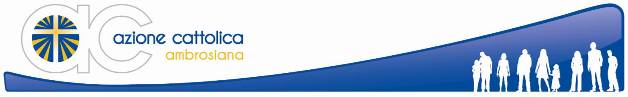 “La vita è ogni giorno: VIVIAMOLA!”Percorso formativo per gruppi di adulti. Anno 2016/17.Ss. Mm. Nereo e Achilleo/Decanato Città Studi.  www.lacittastudi.orgLa giornata parrocchiale dell’Azione Cattolica (AC) del 9 Ottobre 2016 permette ai soci dell’associazione  e a quelli che non lo sono di apprezzare l’importanza di vivere in maniera attiva l’appartenenza alla Chiesa locale.In effetti far parte dell’Azione Cattolica significa entrare in un associazione di laici dediti al servizio della Chiesa, ma attenti anche a quanto accade nella società e nel mondo della politica e della cultura. Aderire all’Associazione di AC presenta quindi almeno due vantaggi. Il primo tra questi è quello di poter contare su una formazione continua del proprio essere laico cristiano. Ad ognuno di noi capita di doversi confrontare con altre persone, magari non credenti, su tematiche di interesse generale. E tra queste tematiche un posto importante è oggi collegato all’immigrazione e alle politiche europee che oscillano tra l’accoglienza organizzata, la costruzione di muri e l’estrema semplicità nel considerare un fenomeno epocale dello spostamento di intere popolazioni. Ora la paura dello straniero sconosciuto è stata sempre endemica nella storia dell’umanità. Ma qui si tratta di  comprendere il fenomeno dell’immigrazione quasi a prescindere dalle persone che ogni giorno attraversano con il rischio della vita il Canale di Sicilia. Nel quadro della globalizzazione dove l’immigrazione può avvenire per ragioni di povertà, per motivi  religiosi (scappare da chi perpetra persecuzioni) e politici (le guerre guidate da potenti lobbies, tra queste quelle delle armi,  al fine permettere il controllo di intere  aree geografiche da parte di signori locali), quali sono le prese di posizione dei cristiani? come conciliare la sensibilità di ognuno volta ad aiutare chi chiede pane e asilo senza aver nulla da offrire e il sentimento diffuso di maggiore sicurezza?Certe altre tematiche che interessano ogni cristiano e che costituiscono l’oggetto degli incontri di formazione dei soci di AC riguardano anche le ricadute per le famiglie della crisi economica, il mutare del sistema educativo e la nuova via della Chiesa in uscita. Preoccupa la disoccupazione giovanile, la crisi dello Stato Sociale e il prospettarsi di una società digitale sempre più invadente e poco rispettosa della persona e dei suoi valori umani.In questo senso si può dire che un secondo vantaggio dato dall’appartenenza al gruppo di AC è di poter condividere tutti questi temi con altre persone,  con estrema semplicità, senso di fraternità e amicizia. Questo approccio capace di far fronte e allontanare l’idea che ognuno pensa e fa quello che vuole ignorando le più semplici pratiche di vita civile e sociale, prima che cristiana, da significato al tema scelto dalla giornata parrocchiale per vivere nell’ordinarietà della fede “le relazioni familiari, le scelte difficili, le riflessioni pregnanti, le gioie e i dolori di ogni intensità, il civile e il sociale, l'individuale e il plurale, l'intimo e il pubblico”. Per sostenere questo proposito di vivere con pienezza ogni giornata, il gruppo di AC avvia anche quest’anno un percorso formativo per gruppi adulti (dal titolo sintomatico “Sottosopra”) nelle seguenti serate:16/10 Troveranno Misericordia23/11 Erediteranno la Terra24/01 Saranno chiamati figli di Dio22/02 Vedranno Dio29/03 Di essi è il Regno dei Cieli18/05 Serata culturale animata da gruppo di AC26/05 Visione di un Film e dibattitoGli incontri programmati si svolgeranno di sera nella Sala Parrocchiale di Via Pannonia, 1.Saranno visionati filmati sull’argomento e ci sarà un dibattito libero sulle questioni oggetto della serata. Gli incontri si aprono e chiudono con una preghiera guidata. Vi aspettiamo.Demetrio Macheda e il gruppo di AC dmacheda@gmail.com 